PHẦN HƯỚNG DẪN GIẢIBài 1:   Tính giá trị các biểu thức sau(bằng cách hợp lý nếu có thể):f) Bài 2: Cho biết số đo các góc  biết số đo các góc   tỉ lệ nghịch với 3 ; 8; 6	Vì  tỉ lệ nghịch với 3 ; 8; 6 nênCho   có. Tính số đo các góc biết 	Vì  	Lại có : 	Nên: Bài 3: Đồ thị hàm số qua điểm  nên ta có:	Vậy công thức của hàm số có dạng .Xét đồ thị hàm số .	Cho  . Ta có điểm điểm .	Đồ thị hàm số là đường thẳng OA ( đi qua gốc tọa độ  và điểm )	Đồ thị hàm số: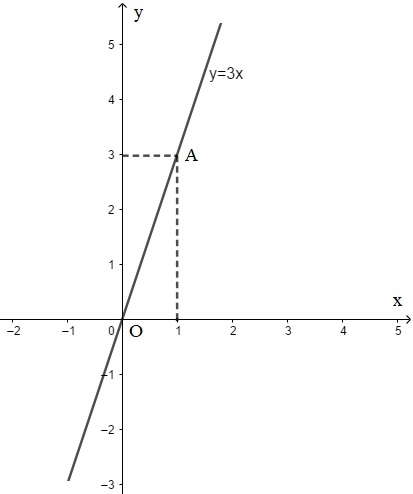 Ta có: .	Với   .Bài 4: 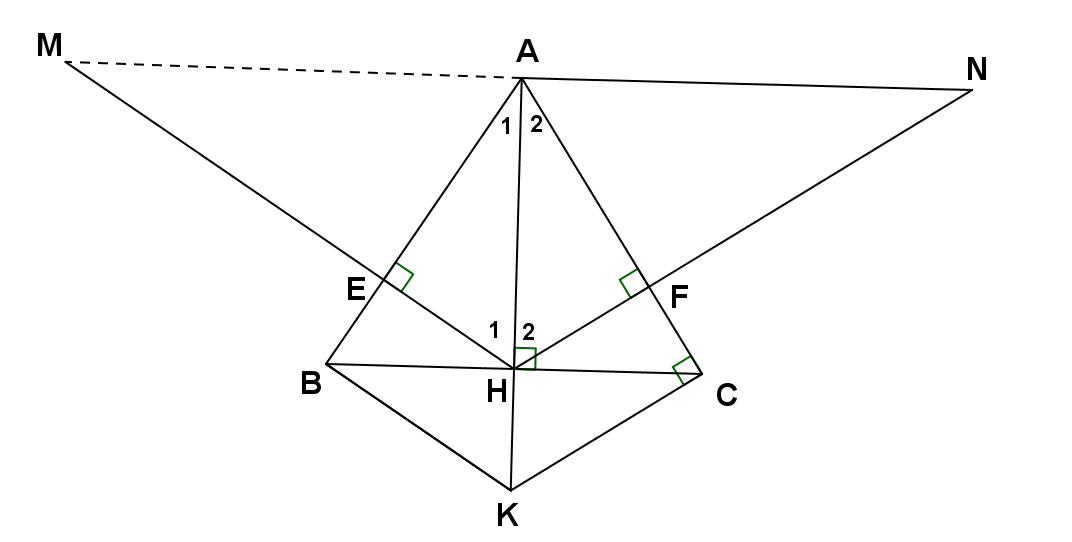 a.   Xét  ABH vuông tại H
    và  ACH vuông tại H, ta có: 
AB = AC (ABC cân tại A)
AH là cạnh chung
ABH = ACH ( ch-cgv)
 (2 góc tương ứng)AH là tia phân giác góc Ab.   EAH vuông tại E và  FAH vuông tại F, ta có:  
  EAH = FAH (ch-gn)
  HE = HF (2 cạnh tương ứng)
  HEF cân tại Hc. Xét ABK và ACK, ta cóAK là cạnh chung (cmt)AB=AC (ABC cân tại A) ABK = ACK (c.g.c) (2 góc tương ứng)BK  ABMà HE  AB (gt) BK // HE (từ vuông góc đến song song)d. Ta có AH  BC (gt) và AN // BC (gt) AH  AN (từ vuông góc đến song song)Xét AHM và AHN, ta cóAH là cạnh chungHM = HN (MHN cân tại H) AHM = AHN (c.g.c)Do Nên M, A, N thẳng hàng.- Hết -